基本信息基本信息 更新时间：2024-05-10 20:13  更新时间：2024-05-10 20:13  更新时间：2024-05-10 20:13  更新时间：2024-05-10 20:13 姓    名姓    名马先森马先森年    龄39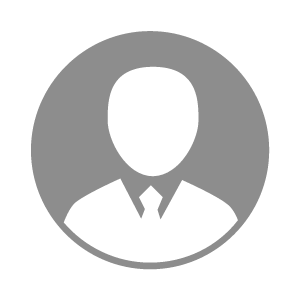 电    话电    话下载后可见下载后可见毕业院校隆安县总工会电工培训班邮    箱邮    箱下载后可见下载后可见学    历初中住    址住    址期望月薪5000-10000求职意向求职意向设备技术服务专员,畜牧设备工程师设备技术服务专员,畜牧设备工程师设备技术服务专员,畜牧设备工程师设备技术服务专员,畜牧设备工程师期望地区期望地区广西省广西省广西省广西省教育经历教育经历就读学校：隆安县总工会技术培训 就读学校：隆安县总工会技术培训 就读学校：隆安县总工会技术培训 就读学校：隆安县总工会技术培训 就读学校：隆安县总工会技术培训 就读学校：隆安县总工会技术培训 就读学校：隆安县总工会技术培训 工作经历工作经历工作单位：龙州佳联瀛农业 工作单位：龙州佳联瀛农业 工作单位：龙州佳联瀛农业 工作单位：龙州佳联瀛农业 工作单位：龙州佳联瀛农业 工作单位：龙州佳联瀛农业 工作单位：龙州佳联瀛农业 自我评价自我评价本人积极认真,态度乐观,能吃苦耐劳,平时善于观察,做事讲求效率质量,且具有良好的协调与沟通能力,为人热情,人际关系良好,有较强解决问题的能力和学习、实际操作、人际沟通能力,团体协作意识强,责任感强,严格律己。有较强的组织能力、活动策划能力和有较强的语言表达能力,团队合作意识强,有很强的动手能力,能学以致用;喜欢尝试,勇于接受挑战。本人积极认真,态度乐观,能吃苦耐劳,平时善于观察,做事讲求效率质量,且具有良好的协调与沟通能力,为人热情,人际关系良好,有较强解决问题的能力和学习、实际操作、人际沟通能力,团体协作意识强,责任感强,严格律己。有较强的组织能力、活动策划能力和有较强的语言表达能力,团队合作意识强,有很强的动手能力,能学以致用;喜欢尝试,勇于接受挑战。本人积极认真,态度乐观,能吃苦耐劳,平时善于观察,做事讲求效率质量,且具有良好的协调与沟通能力,为人热情,人际关系良好,有较强解决问题的能力和学习、实际操作、人际沟通能力,团体协作意识强,责任感强,严格律己。有较强的组织能力、活动策划能力和有较强的语言表达能力,团队合作意识强,有很强的动手能力,能学以致用;喜欢尝试,勇于接受挑战。本人积极认真,态度乐观,能吃苦耐劳,平时善于观察,做事讲求效率质量,且具有良好的协调与沟通能力,为人热情,人际关系良好,有较强解决问题的能力和学习、实际操作、人际沟通能力,团体协作意识强,责任感强,严格律己。有较强的组织能力、活动策划能力和有较强的语言表达能力,团队合作意识强,有很强的动手能力,能学以致用;喜欢尝试,勇于接受挑战。本人积极认真,态度乐观,能吃苦耐劳,平时善于观察,做事讲求效率质量,且具有良好的协调与沟通能力,为人热情,人际关系良好,有较强解决问题的能力和学习、实际操作、人际沟通能力,团体协作意识强,责任感强,严格律己。有较强的组织能力、活动策划能力和有较强的语言表达能力,团队合作意识强,有很强的动手能力,能学以致用;喜欢尝试,勇于接受挑战。本人积极认真,态度乐观,能吃苦耐劳,平时善于观察,做事讲求效率质量,且具有良好的协调与沟通能力,为人热情,人际关系良好,有较强解决问题的能力和学习、实际操作、人际沟通能力,团体协作意识强,责任感强,严格律己。有较强的组织能力、活动策划能力和有较强的语言表达能力,团队合作意识强,有很强的动手能力,能学以致用;喜欢尝试,勇于接受挑战。本人积极认真,态度乐观,能吃苦耐劳,平时善于观察,做事讲求效率质量,且具有良好的协调与沟通能力,为人热情,人际关系良好,有较强解决问题的能力和学习、实际操作、人际沟通能力,团体协作意识强,责任感强,严格律己。有较强的组织能力、活动策划能力和有较强的语言表达能力,团队合作意识强,有很强的动手能力,能学以致用;喜欢尝试,勇于接受挑战。其他特长其他特长